А. СодержаниеB. Лист ознакомления	3C. Лист учета экземпляров	41 ОБЩИЕ ПОЛОЖЕНИЯ	52 ОБСЛУЖИВАНИЕ ЧИТАТЕЛЕЙ	52.1 режим работы библиотеки	52.2 Запись читателей	52.3 Требования, предъявляемые к читателям	62.4 Права читателей	62.5 Порядок пользования абонементом	62.6 Порядок пользования читальным залом	72.7 Порядок пользования электронным читальным залом	7B. Лист ознакомленияC. Лист учета экземпляров1 ОБЩИЕ ПОЛОЖЕНИЯ1.1 Порядок организации пользования библиотекой определяет взаимоотношения читателя с библиотекой и устанавливает порядок организации обслуживания читателей, предъявляемые к ним требования и их права.1.2 Данный документ разработан в соответствии с письмом Министерства образования РФ от 17.12.2002 г. № 27-54-727/14 «О направлении примерного положения о библиотеке среднего специального учебного заведения и примерных правил пользования библиотекой среднего специального учебного заведения» и Положением о библиотеке.1.3 Читателями библиотеки являются обучающиеся всех форм обучения, преподаватели и сотрудники колледжа.1.4   К услугам читателей предоставляются:	- фонд учебной, справочной, научно-популярной, художественной и другой литературы библиотеки КМРК;  -   возможность пользования электронными ресурсами ЭБС, подключенными к КМРК;	- справочно-библиографический аппарат, включающий электронный каталог, каталоги, тематические списки литературы, книжные выставки.1.5 Обслуживание читателей осуществляется на абонементе путем выдачи литературы на вынос и в читальном зале без выноса литературы.2 ОБСЛУЖИВАНИЕ ЧИТАТЕЛЕЙ2.1 Режим работы библиотеки:абонемент - 		ежедневно с 8:30 до 17:00				перерыв на обед с 13:00 до 13:30				в субботу с 9:00 до 16:00 без перерыва на обед				воскресенье – выходной деньчитальный зал – 	ежедневно с 8:30 до 17:00 без перерыва на обед				в субботу с 9:00 до 16:00 без перерыва на обед				воскресенье – выходной день2.2 Запись читателей2.2.1 Запись читателей производится раздельно на абонементе и в читальном зале:	- обучающиеся дневной формы обучения – по курсантским билетам;	- обучающиеся заочной формы обучения – по зачетным книжкам;	- преподаватели и сотрудники – по документам, удостоверяющим личность.2.2.2 На читателя библиотеки оформляется читательский формуляр, данные которого дублируются в электронную базу читателей в программе ИРБИС.2.2.3 Библиотека обеспечивает конфиденциальность персональных данных читателей.2.2.4 Запись читателя в библиотеку сопровождается ознакомлением с требованиями, предъявляемыми к читателям, их правами и подтверждением обязательств об их выполнении подписью в читательском формуляре.2.3 Требования, предъявляемые к читателям2.3.1 Получение литературы на абонементе читатель подтверждает подписью в читательском формуляре.2.3.2 Бережное отношение читателя к литературе, получаемой из фонда библиотеки.2.3.3 Своевременная сдача литературы в библиотеку в строгом соответствии с инвентарными или учетными номерами, записанными в формуляре читателя.2.3.4 Сдача литературы в конце учебного семестра, убытии на практику, в академический отпуск, окончании учебы в колледже или отчислении из колледжа.2.3.5 Прохождение перерегистрации читателя в конце учебного года.2.3.6 При утрате или порче литературы читатель заменяет её копией, либо аналогичной, признанной библиотекой равноценной, или возмещает реальную рыночную стоимость на момент приобретения замены.	Примечание	1 При нарушении читателем сроков пользования литературой без уважительных причин обслуживание библиотекой прекращается до возврата литературы.	2 Выбывающие из колледжа обучающиеся и сотрудники обязаны отметить в библиотеке обходной лист или получить справку об отсутствии задолженности библиотечного фонда.2.4 Права читателей2.4.1 Читатель имеет право бесплатного пользования библиотекой и библиотечно-информационными услугами:- получения информации о составе фонда библиотеки через систему каталогов и электронный каталог;- получение во временное пользование из фонда библиотеки имеющейся в наличии литературы;- получение консультационной и практической помощи в поиске и подборе литературы;- продление срока пользования литературой в случае необходимости в установленном порядке;- получение библиотечно-библиографических и информационных знаний, умений и навыков в пользовании библиотекой,  книгой и электронными ресурсами ЭБС;-  использование компьютерной техники , предназначенной для читателей библиотеки в читальном зале.2.4.2  Принимать активное участие во всех мероприятиях, проводимых библиотекой.2.4.3  Оказывать библиотеке практическую помощь.2.4.4 Требовать соблюдение конфиденциальности данных о читателе и перечне читаемых материалов.2.4.5 Обжаловать у начальника колледжа действия библиотечных работников, ущемляющих их права и личное достоинство.2.5 Порядок пользования абонементом2.5.1 Срок пользования литературой, выданной на абонементе:	- учебники и учебные пособия – учебный семестр;	- произведения художественной литературы – один месяц.2.5.2 Срок пользования литературой может быть продлен или сокращен в зависимости от учебного плана и спроса на неё.2.5.3 Возврат литературы фиксируется в формуляре читателя подписью библиотекаря.2.6 Порядок пользования читальным залом2.6.1 Литература, хранящаяся в читальном зале, на вынос не выдается.2.6.2 Журналы по специальностям могут быть выданы преподавателю на вынос в соответствии с преподаваемыми дисциплинами и учебными планами.2.6.4 Количество литературы, выданной для работы в читальном зале, не ограничивается.2.6.5 Выносить литературу из читального зала без разрешения работника читального зала запрещено. В случае нарушения читатели могут быть лишены права пользования библиотекой на срок, определяемый администрацией библиотеки или возместить ущерб, нанесенный библиотеке в размере, установленном данным «Порядком организации пользования библиотекой».2.7 Порядок пользования электронным читальным залом2.7.1 В электронном читальном зале, организованном для самостоятельной работы обучающихся колледжа (в целях предоставления доступа к электронной библиотеке, электронному каталогу, Internet ресурсам, а также справочно-библиографической и полнотекстовой информации, представленной в электронном виде), пользователь имеет право:а) получить помощь библиотекаря для регистрации  в ЭБС, подключённых в КМРК;б)  пользоваться:	- полнотекстовыми электронными версиями учебных и периодических изданий, доступ к которым организован в библиотеке по договорам с ЭБС учебных заведений и книжных издательств.	- электронным каталогом;	- материалами справочно-правовой системы «Консультант Плюс»;	- установленным лицензионным программным обеспечением (Auto Cad, ИРБИС).в)  получать общие рекомендации по поиску информации.2.7.2 К пользователю электронного читального зала предъявляются требования:	- бережное отношение к оборудованию;   - закрытие использованных программ и всех документов, применяя стандартные               процедуры выхода по окончании работы;	-  удаление ненужных файлов;	-  соблюдение тишины при работе;    - пользование только тем программным обеспечением, которое установлено на компьютерах читального зала;-  разрешается копировать  информацию в пределах, предусмотренных действующим законом  о защите авторских прав. Заведующий библиотекой 								/ Т.Н. Волова /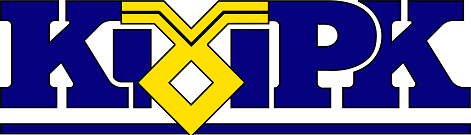 Федеральное агентство по рыболовству«БГАРФ» ФГБОУ ВПО «КГТУ»Калининградский морской рыбопромышленный колледжФедеральное агентство по рыболовству«БГАРФ» ФГБОУ ВПО «КГТУ»Калининградский морской рыбопромышленный колледжФедеральное агентство по рыболовству«БГАРФ» ФГБОУ ВПО «КГТУ»Калининградский морской рыбопромышленный колледжФедеральное агентство по рыболовству«БГАРФ» ФГБОУ ВПО «КГТУ»Калининградский морской рыбопромышленный колледж                           УТВЕРЖДАЮ                           Начальник колледжа                                     С.М.Карпович                           УТВЕРЖДАЮ                           Начальник колледжа                                     С.М.КарповичПорядок организации пользования библиотекойQD-6.3-02.01Порядок организации пользования библиотекойQD-6.3-02.01Порядок организации пользования библиотекойQD-6.3-02.01Порядок организации пользования библиотекойQD-6.3-02.01Порядок организации пользования библиотекойQD-6.3-02.01РАЗРАБОТЧИК РАЗРАБОТЧИК Служба качестваСлужба качестваСлужба качестваВЕРСИЯ ВЕРСИЯ V.1V.1V.1ДАТА ВЫПУСКАДАТА ВЫПУСКА12.04.201912.04.201912.04.2019ДАТА ПЕЧАТИДАТА ПЕЧАТИ12.04.201912.04.201912.04.2019ДолжностьФамилия, имя, отчествоДатаПодписьМесто хранения корректируемого экземпляраНомер экземпляра